“6η Γιορτή Παραδοσιακής Πίτας” στο Νέο Κρίκελλο          Ο Δήμος Λαμιέων και ο Πολιτιστικός Σύλλογος Νέου Κρικέλλου συνδιοργανώνουν την «6η Γιορτή Παραδοσιακής Πίτας» που θα πραγματοποιηθεί την Κυριακή 2 Σεπτεμβρίου 2018 και ώρα 9:00μ.μ. στην πλατεία στο Νέο Κρίκελλο.        Συμμετέχει η χορευτική ομάδα του Πολιτιστικού Συλλόγου Νέου Κρικέλλου.Είσοδος ελεύθερη.Από το Γραφείο Τύπου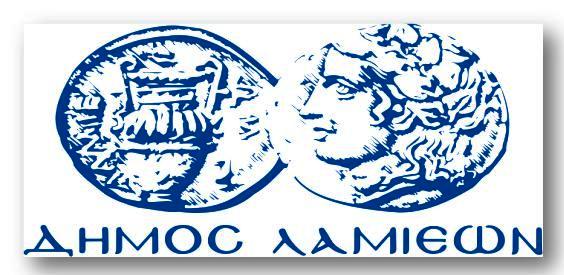 ΠΡΟΣ: ΜΜΕΔΗΜΟΣ ΛΑΜΙΕΩΝΓραφείου Τύπου& ΕπικοινωνίαςΛαμία, 30/8/2018